Koninklijke Vereniging van Vrienden der Aziatische Kunst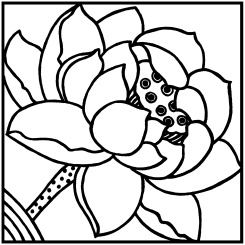 Jaarverslag van de secretaris over het jaar 2020LedenbestandDe vereniging had 695 leden per 1 januari en 656 per 31 december. Het aantal nieuwe leden bedroeg 27, er waren 54 opzeggingen en 12 leden zijn in 2020 overleden.  Het aantal partnerleden is afgenomen van 172  naar 158. De vereniging telt 10 jongerenleden. Op 31 december was de verdeling in categorieën leden: 473 gewone leden, 158 partnerleden, 10 jongerenleden, 11 leden voor het leven en 4 corporate members. Bestuur KVVAKIn de online Algemene Ledenvergadering van 19 juni 2020 trad mr. T.H. Liem aan als algemeen bestuurslid. In dezelfde vergadering trad ir. A.A. Holst af als algemeen bestuurslid. Het bestuur heeft in 2020 zeven keer vergaderd; op 28 januari in Amsterdam en de overige zes keren vanwege de coronamaatregelen online.Samenstelling van het bestuur in 2020: mr. P.H. Ariëns Kappers, voorzitter; mw. M.A. Rengers MA, secretaris; mw. drs. T. van Koeverden, penningmeester; dhr. C.A.M. Broekhof, lid; mr. T.H. Liem, lid; mw. dr. R.L. Steenbergen, lid; mw. dr. R.H.M. van der Poel, lid.Raad van AdviesSamenstelling van de Raad van Advies in 2020:  prof. dr. J.L. Blussé, mr. W.L.J. Bröcker, dr. J. Dees, prof. dr. C.J.A. Jörg, mr. drs. A. Ott, drs. H.A. Pabbruwe, dhr. J. Polak,  dhr. F.J. van der Ven en drs. T.T. Wen. De Raad van Advies en het bestuur hebben in 2020 vanwege coronamaatregelen niet  vergaderd.CommissiesIn 2020 hebben de KVVAK-commissies, met uitzondering van de Commissie Ikigai, helaas geen activiteiten kunnen organiseren. Het bestuur is dankbaar voor het blijvende enthousiasme van de commissieleden. Samenstelling van de Commissie Ceramiek: dhr. C.A.M. Broekhof, voorzitter (namens het bestuur), mw. drs. S.E. Van Enst en drs. T.T. Wen. Samenstelling van de Commissie Oost-West: dhr. dr. L. Gesterkamp, voorzitter en M. Roos. Samenstelling van de Commissie Zuidoost-Azië: mw. Dr. R.L. Steenbergen (namens het bestuur). Samenstelling van de Commissie Reizen: mw. drs. C.F.W. Smits, mw. drs. C.L. Van der Pijl-Ketel en mw. dr. R.H.M. van der Poel (namens het bestuur).De commissie Ikigai: 7 maart: Persoonlijke rondleiding op de TEFAF bij verschillende handelaren in Aziatische KunstSamenstelling van de commissie: dhr. G.R.P. Öry, voorzitter, mw. D. Campbell MA, mw. E.M. van den Berg MA, mw. M.A. Rengers MA (namens het bestuur), dhr. P. Ruitenbeek.Andere KVVAK-activiteiten31 januari: bezoek aan de BRAFA in Brussel  8 februari: nieuwjaarsbijeenkomst en lezing “Gezonken Schatten ” door Eline van den Berg in het Fries Museum en het Keramiekmuseum Princessehof, Leeuwarden3 november: virtuele kijkdag Bonhams bij “Asian art in London” Videoproducties ‘KVVAK Kennersoog’, te vinden via www.kvvak.nl/bronnen/Tijdschrift Aziatische KunstIn 2020 is het tijdschrift Aziatische Kunst driemaal verschenen. Dit is tevens de 50ste jaargang van het tijdschrift. Om het gebrek aan activiteiten enigszins te compenseren hebben is er aan de nummers extra aandacht besteed. In het eerste nummer werden artikelen van deelnemers aan het Young Scholars’ Symposium opgenomen. Het tweede nummer had als thema ‘Robert van Gulik, de Hollandse Mandarijn’, terwijl er in het derde nummer bijdragen van onder anderen Isabella Nardi, Ching-Ling Wang en Marije Jansen te vinden waren.  Alle nummers zijn verschenen onder eindredactie van Marlies Enklaar en hoofdredactie van Jan van Campen. De redactie bestond uit: mw. L. de Blecourt, dr. J. van Campen, drs. M. Fitski, mw. dr. P. Paul, mw. dr. A.A. Slaczka, dr. W. Southworth, dr. C. Wang en mw. M. Enklaar (eindredactie). De vormgeving was in handen van Gert Jan Slagter. Het bestuur dankt alle betrokkenen voor de hoge kwaliteit van de artikelen en de fraaie uitgave.Online mediaDe VVAK website wordt nog steeds goed bezocht, zowel door Nederlandse als buitenlandse bezoekers. Het tijdschrift is in de webshop los te bestellen. Het bestuur is dankbaar voor de enorme inzet van Mw. A.M. Rijkels die ervoor zorgt dat de website up-to-date en toegankelijk is. Het KVVAK-account bij Twitter (@VVAK_nl), Instagram (@kvvakasianart) en het Facebook (KVVAKDutchAsianArtSociety) zijn ook in het afgelopen jaar veelvuldig gebruikt om nieuwtjes, aankondigingen en andere voor de leden interessante zaken aan de leden kenbaar te maken. Ook de commissie Ikigai (ikigai_kvvak) is te vinden op Instagram.Samenwerking RijksmuseumIn 2020 is enkele keren online overleg met de directeur en de conservatoren van het Rijksmuseum geweest. Ook in dit verslagjaar kon het bestuur in voorkomende gevallen niet alleen terugvallen op de kennis en kunde van de conservatoren dr. J. van Campen, drs. M. Fitski, mw. dr. A.A. Slaczka, dr. W. Southworth en dr. C.L. Wang, maar ook op de ondersteuning van het Rijksmuseum in organisatorisch opzicht.  CollectieIn 2020 heeft de KVVAK een prachtige schenking ontvangen van de heer F. Hess, waarvoor het bestuur zeer dankbaar is. Voor een specificatie van deze schenking verwijs ik u graag naar het jaarverslag van de conservatoren.In 2020 kwamen verschillende verzoeken uit binnen- en buitenland bij het Rijksmuseum binnen om objecten uit de KVVAK-collectie ten behoeve van tentoonstellingen in tijdelijk bruikleen te mogen ontvangen. Het jaarverslag van de conservatoren gaat hier verder op in. Samenwerking met IIAS/Outreach De samenwerking met het International Institute for Asian Studies (IIAS) in Leiden en Amsterdam wordt actief onderhouden. Het IIAS ondersteunt de Vereniging met een financiële bijdrage voor het lezingenprogramma. Om de gezamenlijke interesse te onderstrepen zijn IIAS-leden welkom bij KVVAK-activiteiten.Secretariële ondersteuningMw. M.A. Rengers heeft in september 2020 de secretariële ondersteuning van het bestuur en de organisatie van KVVAK-activiteiten overgedragen aan mw. Paul, die een nieuwe impuls gegeven heeft aan de nieuwsbrieven en het Instagramaccount. Ook houdt zij de website bij en schrijft zij op de website een nieuwe rubriek ‘Auteursinterviews’. Dit alles tot grote tevredenheid van het bestuur. Daarnaast hebben mw. M. Both de Vries en mw. M. Verkley van Jac’s den Boer & Vink in Haastrecht het KVVAK-bestuur in 2020 de nodige werkzaamheden uit handen genomen voor wat betreft de ledenadministratie, secretariële ondersteuning bij ledenactiviteiten en grote verzendopdrachten van de vereniging. Het bestuur dankt hen voor de prettige samenwerking. In 2021 is de KVVAK overgegaan naar ledenadministratiekantoor De Hazepolder in Zoetermeer.